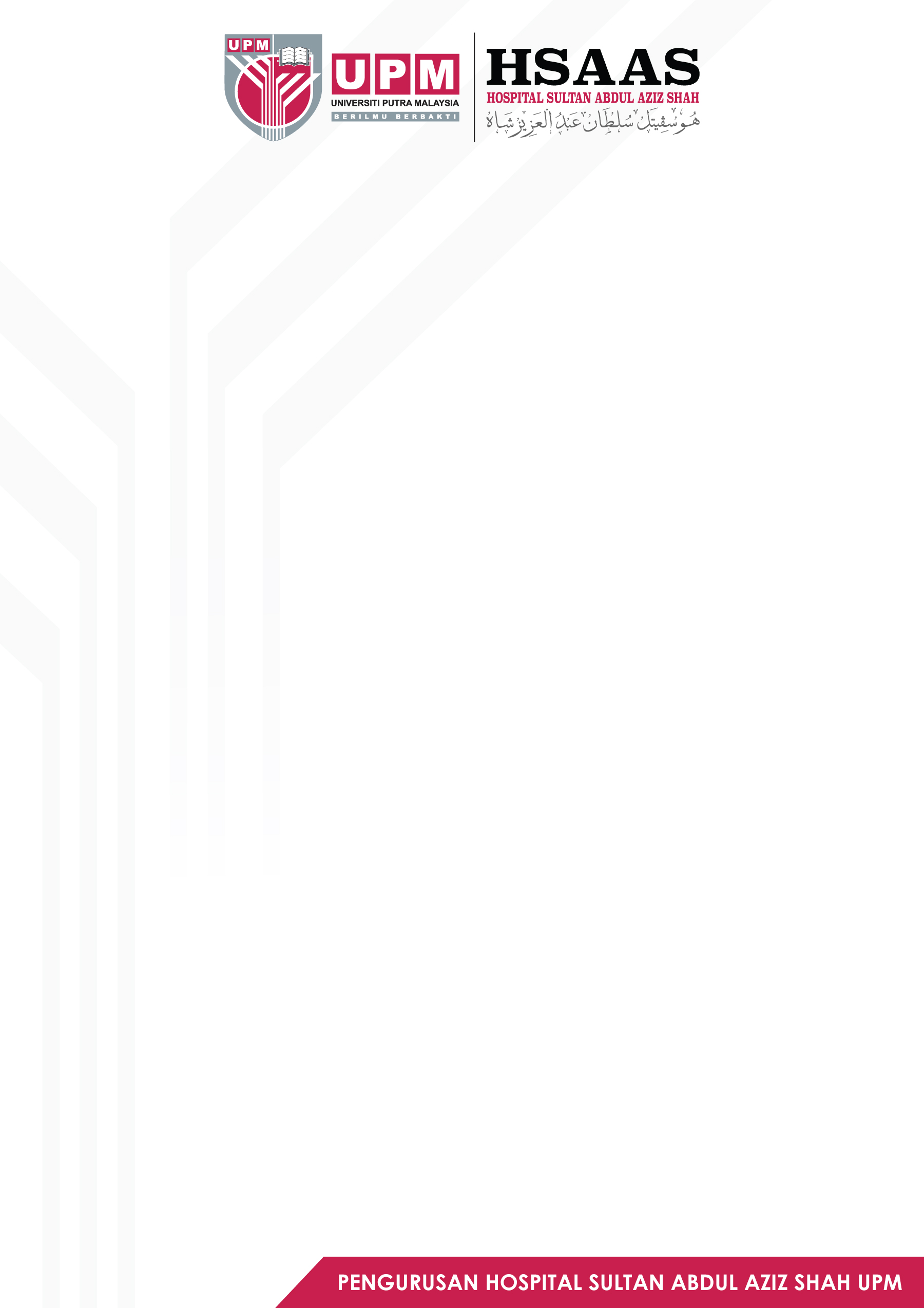 Start your text here